VETERANS OF FOREIGN WARS 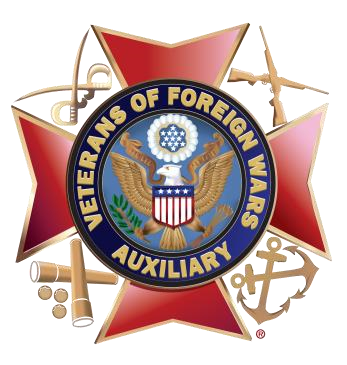 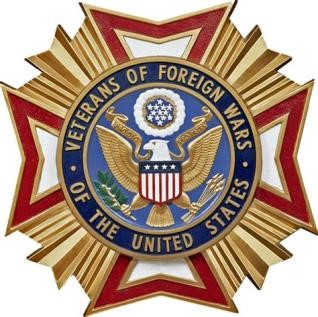 Post 7110 & Auxiliary PO Box 310468, 600 Peace Ave.  New Braunfels, Tx 78130 www.vfwpost7110.com VFW POST 7110 SCHOLARSHIP APPICATION (Must Be Received by March 03, 2023) VFW Post 7110 will award two (2) $1,000 educational or vocational scholarships for the 2023-2024 instructional year.  Students eligible to apply for the scholarships are children, grandchildren, or great grandchildren of current or deceased members of VFW Post 7110, or it’s Auxiliary.A committee comprised of Post & Auxiliary members will select the students to be awarded these scholarships.  Criteria to be utilized in making the selections will include factors such as participation in the National VFW’s Voice of Democracy Scholarship Contest, Secondary School Academic Record, Community Service with VFW Post 7110 or another Veteran’s Organization, and a short Essay to be submitted with the application. Eligibility to complete for the scholarships include the following:1.	Recipient must graduate from a secondary school curriculum2.	Recipient will be attending a college or vocational program3.	Recipient must submit a scholarship application to include Essay4.	Previous VFW Post 7110 scholarship recipients are not eligibleApplications must reach the Post by March 03, 2023. Announcement of students to be awarded scholarships will occur shortly thereafter.VETERANS OF FOREIGN WARS Post 7110 & Auxiliary PO Box 310468, 600 Peace Ave.  New Braunfels, Tx 78130 www.vfwpost7110.com VFW POST 7110 SCHOLARSHIP APPICATION (Must Be Received by March 03, 2023)Student Name:_________________________________________________________________Gender:_________ Age:_______ Birth Date:____________________City: ____________________________________ State: _________ Zip Code: ______________Phone Number: ____________________ Email: ______________________________________Parent’s Name: ________________________________________________________________Post Member’s Name: ___________________________________________________________VFW ID#: ________________________Relationship to Post/Auxiliary Member: _____________Name of School you will be attending: ______________________________________________Address: ___________________________________________________________________________________________________________________________________________________Seven Semester GPA: ___________________________________________________________(Include Academic Transcript)Please include Summary of Community Service (with VFW Post 7110 or another Local Veteran’s Organizations (If any).Attach Essay (150 Words or Less) Titled “Why I Deserve This Scholarship”Mail completed application and supporting documents to:VFW Post 7110ATTN: Scholarship CommitteeP.O. Box 310468New Braunfels, TX 78130